خبرگزاری پاون(وزارت نیرو) 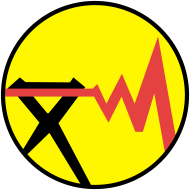 مدير عامل برق منطقه‌اي اصفهان مطرح کرد؛ گذر از پیک تابستان با همكاري خوب صنايع اصفهان اوج مصرف در سال قبل در تاريخ 18 مردادماه و به ميزان 4042 مگاوات بوده است. در ٦ ماهه اول سال 94 محقق شد؛ توليد بيش از 2.6 ميليارد كيلووات ساعت برق در نيروگاه اصفهان نيروگاه اصفهان داراي ٥ واحد مولد برق حرارتي، بخاري بامجموع توان توليد نامي ٨٣٥ مگاوات است. در يازدهمين نمايشگاه بين المللي آب رونمايي شد: ساخت سامانه هيدرو کلراتور تولیدکننده برق اين سامانه براي فعاليت نه تنها نياز به برق ندارد، بلکه برق مصرفي خود را از انرژي آب ورودي به مخازن تامين مي کند. سایت توانیردر شوراي هماهنگي مديران وزارت نيرو در استان مازندران تاكيد شدضرورت احداث دو نيروگاه جديد در استان مازندرانمديرعامل برق منطقه اي مازندران در شوراي هماهنگي مديران وزارت نيرو در استان مازندران، بر احداث دو نيروگاه جديد در اين منطقه تاكيد كرد و گفت: اين كار با توجه به رشد سريع مصرف برق ضروري استبرق نیوزبرق نیوز گزارش می دهد:نمایندگان شرکت GrEEps آلمان در ایران/ انتقال تکنولوژی ساخت توربین‌های بادی پس از توافق هسته ای اخیر و ایجاد شرایط باز سیاسی هیات مختلف تجاری اقتصادی از کشورهای مختلفی راهی ایران شده اند تا در بازار بوجود آمده سهمی داشته باشند. آلمان ها که جزو کشورهای پیشرو در زمینه انرژی های تجدیدپذیر هستند تمایل دارند در این زمینه با ایران همکاری داشته باشند. در همین خصوص نمایندگان شرکت آلمانی GrEEps به ایران سفر می کنند.تشکیل کمیته رابطان خبری شرکت برق منطقه ای خوزستان کمیته رابطان خبری روابط عمومی شرکت برق منطقه ای خوزستان با هدف هماهنگی و ارتباط مستمر در خصوص اطلاع رسانی مناسب برنامه ها وعملکرد واحدهای این شرکت تشکیل شد .بازدید وزیر نیرو از بخش دولتی نمایشگاه دفاع مقدس و انقلاب اسلامی بازدید وزیر نیرو از بخش دولتی نمایشگاه دفاع مقدس و انقلاب اسلامیحمایت مجلس از سرمایه گذاران و سرمایه داران بخش آب و برق کمیسیون‌های مرتبط با بخش آب کشور و نمایندگان مجلس شورای اسلامی، از سرمایه گذاران و سرمایه داران بخش آب و برق که موجب رشد اشتغال و استفاده از ظرفیت‌های داخلی کشور می‌شود، حمایت می‌کند و در این خصوص قوانین خوبی در مجلس شورای اسلامی به تصویب رسیده است.کل بدهی‌های وزارت نیرو بیش از 30 هزار میلیارد تومان است قائم مقام وزیر نیرو با بیان اینکه میزان کل بدهی‌ها بیش از 30 هزار میلیارد تومان است که باید برای پرداخت آن تدابیری اندیشیده شود گفت:میزان بدهی های برق بیشتر از بخش آب است.بازدید وزیر نیرو از نمایشگاه دستاوردهای صنعت آب و برق در دوران دفاع مقدس نمایشگاه موزه" تبیین و ارائه اقدامات دولت در دوران دفاع مقدس" با هدف معرفی اقدامات دولت در دوران هشت سال جنگ تحمیلی صبح روز دوشنبه ،ششم مهرماه در محل نمایشگاه بین المللی تهران افتتاح شد.سایر رسانه‌هاصرفه‌جویی سالانه ۶۰۰ میلیون ریالی با بهره‌برداری از نیروگاه برق آبی ارومیه خبرگزاری تسنیم: مدیرعامل آب و فاضلاب آذربایجان‌غربی گفت: بهره‌برداری از نیروگاه برق آبی ارومیه سبب صرفه‌جویی سالانه ۶۰۰ میلیون ریالی می‌شود. معاون برنامه ریزی وزیر نیرو در گفت‌وگو با تسنیم: متوسط تلفات برق تا پایان سال به ۱۰درصد می‌رسد معاون وزیر نیرو در امور اقتصادی و برنامه ریزی گفت: با ادامه طرح ملی کاهش تلفات برق کشور، متوسط تلفات آن در سراسر کشور در پایان سال جاری به ۱۰ درصد خواهد رسید؛ البته در برخی استانها این میزان بیشتر و در برخی کمتر خواهد بود. نماینده نطنز از پاسخ وزیر نیرو قانع نشد/ انتقاد از وضعیت دوگانه تعرفه برق گرمسیری در کشورفیروزی گفت: در جهت کاهش تعرفه برق مصرفی مردم بخش امامزاده، امروز در کمیسیون انرژی مجلس شورای اسلامی از اجرای قانون دوگانه در خصوص تعرفه گذاری برق در مناطق گرمسیری از وزیر انرژی سوال نمودم که پاسخ وزیر در این مورد قانع کننده نبود.پیک مصرف برق شب از روز پیشی گرفت انتخاب: همزمان با کاهش دمای هوا متوسط مصرف روزانه برق کشور در حالی با کاهشی بیش از ۱۰ هزار مگاواتی روبرو شده که برای نخستین بار پیک مصرف برق شب از روز پیشی گرفت.با حضور وزیر دفاع ؛مدیرعامل سازمان آب و برق خوزستان مدیر نمونه راهبردی کشور شد شوشان: در این همایش وزیر دفاع و پشتیبانی نیروهای مسلح، جانشین فرمانده نیروی زمینی ارتش، جانشین فرمانده نیروی دریایی ارتش، خانواده معظم شهدا و جانبازان و تنی چند از مقامات کشوری و لشگری حضور داشتند.اخبار استان یزد